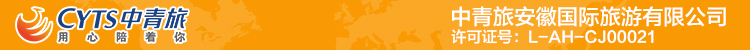 4月25日阪阪·日本本州双古都5晚6日游行程单行程安排费用说明其他说明产品编号JLC20240425出发地江苏省-南京市目的地日本行程天数6去程交通飞机返程交通飞机参考航班4月25日：南京—大阪 HO1611（14:00-17:30） / 大阪—南京 HO1612 18:00—19:504月25日：南京—大阪 HO1611（14:00-17:30） / 大阪—南京 HO1612 18:00—19:504月25日：南京—大阪 HO1611（14:00-17:30） / 大阪—南京 HO1612 18:00—19:504月25日：南京—大阪 HO1611（14:00-17:30） / 大阪—南京 HO1612 18:00—19:504月25日：南京—大阪 HO1611（14:00-17:30） / 大阪—南京 HO1612 18:00—19:50产品亮点南京起止，黄金航班时间；南京起止，黄金航班时间；南京起止，黄金航班时间；南京起止，黄金航班时间；南京起止，黄金航班时间；产品介绍春天的镰仓，有樱花、大海、电车，还有属于动漫迷的情怀春天的镰仓，有樱花、大海、电车，还有属于动漫迷的情怀春天的镰仓，有樱花、大海、电车，还有属于动漫迷的情怀春天的镰仓，有樱花、大海、电车，还有属于动漫迷的情怀春天的镰仓，有樱花、大海、电车，还有属于动漫迷的情怀D1D1行程详情南京—大阪 HO1611（14:00-17:30）请各位贵宾按照出团通知书准时在南京禄口国际机场集合，办理登机手续，前往日本名古屋中部机场，抵达后前往酒店办理入住，于酒店内休息。用餐早餐：X     午餐：X     晚餐：X   住宿关西 3-4 星酒店D2D2行程详情大阪—京都—奈良： 三年坂二年坂—清水寺(参拜自理)—平安神宫—茶道体验—奈良神鹿公园 —东大寺(外观)—春日大社古都街区【三年坂二年坂】三年坂二年坂是通往清水寺的小石头坡道，与清水板一样是历史保护街区。这一代道路的两侧都用餐早餐：酒店内     午餐：京都特色料理     晚餐：X   住宿中部地区 3-4 星酒店D3D3行程详情富士山：富士山五合目—山中湖—忍野八海世界文化遗产【富士山五合目】富士山五合目位于富士山的半山腰，富士山从山脚到山顶，共划分为 10 个阶段，每个阶段用餐早餐：酒店内     午餐：山中湖畔日式寿喜锅     晚餐：温泉料理   住宿东京湾广场酒店(ctrip网评3钻)或同级D4D4行程详情东京：浅草寺—仲见世街—综合免税店—银座—秋叶原必打卡神社【浅草寺】浅草寺是东京历史悠久、人气旺的寺院，也是浅草地区的中心，供奉的本尊是圣观音。风雷神门：浅用餐早餐：酒店内     午餐：X     晚餐：X   住宿滨松协和酒店(ctrip网评4钻)或同级D5D5行程详情镰仓：镰仓高校前—鹤岗八幡宫—江之岛—镰仓小町通【镰仓高校前】日本知名动漫《灌篮高手》动漫中的场景即是以镰仓高校前站为原本创作的。用餐早餐：酒店内     午餐：自理     晚餐：自理   住宿假日珍珠酒店(Holiday Pearl Hotel) (网评 4 钻)或同级D6D6行程详情大阪—南京 HO1612（1800-1950）【综合免税店】尽情选购日本当地知名化妆品、各种药妆，自由购物。用餐早餐：酒店内     午餐：X     晚餐：X   住宿无费用包含大交通：南京-大阪、大阪-南京往返国际航班往返经济舱机票以及燃油附加税；大交通：南京-大阪、大阪-南京往返国际航班往返经济舱机票以及燃油附加税；大交通：南京-大阪、大阪-南京往返国际航班往返经济舱机票以及燃油附加税；费用不包含各地至合肥机场交通费；各地至合肥机场交通费；各地至合肥机场交通费；温馨提示、如果因为航空公司对已公布航班时间或口岸临时作出调整，我社不承担任何赔偿或违约责任。退改规则以旅游合同约定为准，如按约定比例扣除的必要的费用低于实际发生的费用，旅游者按照实际发生的费用支付。签证信息所属上海领区：上海、江苏、浙江、安徽、江西（领区外需提供居住证）保险信息以旅游合同约定为准，如按约定比例扣除的必要的费用低于实际发生的费用，旅游者按照实际发生的费用支付。